PERFORMANCE BASED APPRAISAL SYSTEM (PBAS)CATEGORY I – TEACHING, LEARNING AND EVALUATION RELATED ACTIVITIESYear 1 (From DD/MM/YY  to DD/MM/YY)Teaching / Examination / Training / Coaching / Sports Person Development and Sports Management Activities#The format  should be replicated for each year of the Assessment periodCATEGORY II   CO-CURRICULAR, EXTENSION, AND PROFESSIONAL DEVELOPMENTYear 1 (From DD/MM/YY  to DD/MM/YY)Co-Curricular & Extension activitiesProfessional developmental activities#The formats (A & B) should be replicated for each year of the Assessment periodFormat for Category II**the Format can be modified, where ever requiredCATEGORY III - RESEARCH & ACADEMIC CONTRIBUTIONSFormat for Category IIIIII A Format for research publications:III B1 Format for booksIII B2 Format for popular articlesFormat for papers in Seminar / Conference / Workshop1FA – First author; CA – Corresponding author; OT – Other author 2Text Book or Knowledge based book 3Also mention whether the publishers are International or National  CERTIFICATEI certify that the information provided is correct as per records available with the University / documents enclosed with the proforma.Place:							                            Signature of the facultyDate:ACADEMIC PERFORMANCE INDICATORSCATEGORY I – TEACHING, LEARNING AND EVALUATION RELATED ACTIVITIES
(Delete years / Add more years, if required)Teaching / Examination / Training / Coaching / Sports Person Development and Sports Management Activities  (Maximum score-180/year, Minimum score required-100/year)Category II   Co-Curricular, Extension, and Professional development 
(Delete years / Add more years, if required)Co-Curricular and Extension activities Professional developmental activitiesTotal scores obtained in Category II (A+B) (Minimum score required-20/year)Total scores obtained in Category I & II (I + II) (Minimum score required-150/year)Category III    Research & Academic contributionsMinimum total score required in the category III varies with the Stage of promotion (See Table: 2)CERTIFICATEI certify that the scores provided are correct as per records available with the University/ documents enclosed with the annual PBAS proforma.Place:									Signature of the facultyDate:I certify that the scores provided are verified and found correct as per the documents enclosed with the annual PBAS proforma submitted to the University.Place:							Signature of the Head of the DepartmentDate: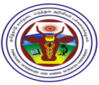 TAMIL NADU VETERINARY AND ANIMAL SCIENCES UNIVERSITYCAREER ADVANCEMENT SCHEME (CAS)Sl No:ActivitiesScore1Management of Physical Education and Sports Programme for students (Planning, executing and evaluating the policies in Physical Education and Sports) Annual Planning of physical Education & sports ProgrammesPhysical fitness programs conductedEvaluation of Physical fitness &Training Programs of StudentsConduct of non-credit courseConduct of sports events, matches for own institution2Extending services, sports facilities and training on holidays to the institutions and organizationsConduct seminar on Game /Sports for other institutionsExpert speech &demo on various Games & Sports3Up gradation of scientific and technological knowledge in PhysicalEducation and SportsUp gradation by using ICTUse of Latest tools & machines for practicing the gamesUpdate latest rules4Development and maintenance of play fields, purchase and maintenanceof the other sports facilitiesMaintenance of Sports facilities / fieldsPurchase of equipmentImprovement to sports fields5Examination dutiesInvigilation  (Midterm/ Internal)Evaluation  (Midterm/ Internal)Invigilation  (Board/Comprehensive Exam)Admission, Invigilation & related duties of University6Other similar/ special additional dutiesTotal score for category I     Sl No:ActivitiesScores1NSS2NCC3Cafeteria incharge / Cooperative stores incharge4Cultural activities/clubs and associations of staff and  students 5Warden / Deputy warden6Reviewer/ referee of journals7Student Advisorship and Counseling8Alumni / Welfare Association 9Functionaries of organizations/associations10Articles in college and University publications11Membership in committees within and other universities for all purposes12Other similar/special additional duties.TotalMaximum admissible: 50 pointsSl No:ActivitiesScores1Participation in Seminars / Conferences/ Symposium/ Workshops etc2Participation in talks / lectures3Membership in professional associations (National and State level)4Membership/participation in State,  Central and student advisorycommittees on education & research and National development5Campus development activitiesTotalMaximum admissible: 20 pointsTotal score for category II     (A+B)Sl.No.ActivityReferenceScore1Sl. NoAPIsAnimal / Veterinary / Food SciencesAnimal / Veterinary / Food SciencesLibrary / Physical educationLibrary / Physical educationLibrary / Physical educationLibrary / Physical educationScoresIII APapers published in  journals and conference proceedingsRefereed journalsRefereed journalsRefereed journalsRefereed journalsRefereed journalsRefereed journalsIII APapers published in  journals and conference proceedingsNon refereed but recognized and reputable journals and periodicals having ISBN/ISSN numbersNon refereed but recognized and reputable journals and periodicals having ISBN/ISSN numbersNon refereed but recognized and reputable journals and periodicals having ISBN/ISSN numbersNon refereed but recognized and reputable journals and periodicals having ISBN/ISSN numbersNon refereed but recognized and reputable journals and periodicals having ISBN/ISSN numbersNon refereed but recognized and reputable journals and periodicals having ISBN/ISSN numbersIII APapers published in  journals and conference proceedingsConference proceedings as full papers (Abstracts not to be included)Conference proceedings as full papers (Abstracts not to be included)Conference proceedings as full papers (Abstracts not to be included)Conference proceedings as full papers (Abstracts not to be included)Conference proceedings as full papers (Abstracts not to be included)Conference proceedings as full papers (Abstracts not to be included)III B1Publications (books, chapters in books , other than refereed journal articles)Text or Reference books published by International Publishers with an established peer review systemText or Reference books published by International Publishers with an established peer review systemText or Reference books published by International Publishers with an established peer review systemText or Reference books published by International Publishers with an established peer review systemText or Reference books published by International Publishers with an established peer review systemText or Reference books published by International Publishers with an established peer review systemIII B1Publications (books, chapters in books , other than refereed journal articles)Subject books by National Level publishers / State and Central Govt. Publications with ISBN/ISSN numbers and University publicationsSubject books by National Level publishers / State and Central Govt. Publications with ISBN/ISSN numbers and University publicationsSubject books by National Level publishers / State and Central Govt. Publications with ISBN/ISSN numbersSubject books by National Level publishers / State and Central Govt. Publications with ISBN/ISSN numbersSubject books by National Level publishers / State and Central Govt. Publications with ISBN/ISSN numbersSubject books by National Level publishers / State and Central Govt. Publications with ISBN/ISSN numbersIII B1Publications (books, chapters in books , other than refereed journal articles)Subject books by other local publishers with ISBN/ISSN numbersSubject books by other local publishers with ISBN/ISSN numbersSubject books by other local publishers with ISBN/ISSN numbersSubject books by other local publishers with ISBN/ISSN numbersSubject books by other local publishers with ISBN/ISSN numbersSubject books by other local publishers with ISBN/ISSN numbersIII B1Publications (books, chapters in books , other than refereed journal articles)Chapters contributed to edited knowledge based volumes published by international publishersChapters contributed to edited knowledge based volumes published by international publishersChapters contributed to edited knowledge based volumes published by international publishersChapters contributed to edited knowledge based volumes published by international publishersChapters contributed to edited knowledge based volumes published by international publishersChapters contributed to edited knowledge based volumes published by international publishersIII B1Publications (books, chapters in books , other than refereed journal articles)Chapters in knowledge based volumes by Indian /National level publishers with ISBN/ISSN nos.  and with numbers of national and international directoriesChapters in knowledge based volumes by Indian /National level publishers with ISBN/ISSN nos.  and with numbers of national and international directoriesChapters in knowledge based volumes by Indian /National level publishers with ISBN/ISSN nos. and with numbers of national and international directoriesChapters in knowledge based volumes by Indian /National level publishers with ISBN/ISSN nos. and with numbers of national and international directoriesChapters in knowledge based volumes by Indian /National level publishers with ISBN/ISSN nos. and with numbers of national and international directoriesChapters in knowledge based volumes by Indian /National level publishers with ISBN/ISSN nos. and with numbers of national and international directoriesIII B 2Popular articlesPublished in a Newspaper / professional magazinesPublished in a Newspaper / professional magazinesPublished in a Newspaper / professional magazinesPublished in a Newspaper / professional magazinesPublished in a Newspaper / professional magazinesPublished in a Newspaper / professional magazinesIII B 3PamphletsPublished for farmers. Indicate the number publishedPublished for farmers. Indicate the number publishedIndicate the number publishedIndicate the number publishedIndicate the number publishedIndicate the number publishedIII B 4Sports programmes  organizedIndicate whether it is international, national, state or university level. Also mention your role in the conduct as Organizing Secretary, Chairman of a committee etc. Indicate whether it is international, national, state or university level. Also mention your role in the conduct as Organizing Secretary, Chairman of a committee etc. Indicate whether it is international, national, state or university level. Also mention your role in the conduct as Organizing Secretary, Chairman of a committee etc. Indicate whether it is international, national, state or university level. Also mention your role in the conduct as Organizing Secretary, Chairman of a committee etc. Indicate whether it is international, national, state or university level. Also mention your role in the conduct as Organizing Secretary, Chairman of a committee etc. Indicate whether it is international, national, state or university level. Also mention your role in the conduct as Organizing Secretary, Chairman of a committee etc. III B 5Student  achievement in SportsList the number of students won medals / awards / participated inInternationalNationalStateDistrictInter Agri / Vet University MeetInter Collegiate MeetsAny otherList the number of students won medals / awards / participated inInternationalNationalStateDistrictInter Agri / Vet University MeetInter Collegiate MeetsAny otherList the number of on farm trials conducted, farmer interaction groups organized  inter institutional HRD programmes conducted, On campus and off campus trainingsList the number of on farm trials conducted, farmer interaction groups organized  inter institutional HRD programmes conducted, On campus and off campus trainingsList the number of on farm trials conducted, farmer interaction groups organized  inter institutional HRD programmes conducted, On campus and off campus trainingsList the number of on farm trials conducted, farmer interaction groups organized  inter institutional HRD programmes conducted, On campus and off campus trainingsIIICResearch ProjectsResearch ProjectsResearch ProjectsResearch ProjectsResearch ProjectsResearch ProjectsResearch ProjectsResearch ProjectsIII CSponsored projects ongoing(a)Major projects amount mobilized with grants above Rs.30.0 lakhs(a)Major projects amount mobilized with grants above Rs.30.0 lakhsMajor projects amount mobilized with grants above  Rs.5.0 lakhsMajor projects amount mobilized with grants above  Rs.5.0 lakhsMajor projects amount mobilized with grants above  Rs.5.0 lakhsMajor projects amount mobilized with grants above  Rs.5.0 lakhs(b)Major projects amount mobilized with grants above  Rs.5.0 lakhs to 30.0 lakhs(b)Major projects amount mobilized with grants above  Rs.5.0 lakhs to 30.0 lakhsMajor projects amount mobilized with grants above  Rs.3.0 lakhs to 5.0 lakhsMajor projects amount mobilized with grants above  Rs.3.0 lakhs to 5.0 lakhsMajor projects amount mobilized with grants above  Rs.3.0 lakhs to 5.0 lakhsMajor projects amount mobilized with grants above  Rs.3.0 lakhs to 5.0 lakhs(c) Minor projects (amount mobilized with grants above Rs. 50,000 to 5.0 lakhs(c) Minor projects (amount mobilized with grants above Rs. 50,000 to 5.0 lakhsMinor projects (amount mobilized with grants above Rs. 25,000 to 3.0 lakhsMinor projects (amount mobilized with grants above Rs. 25,000 to 3.0 lakhsMinor projects (amount mobilized with grants above Rs. 25,000 to 3.0 lakhsMinor projects (amount mobilized with grants above Rs. 25,000 to 3.0 lakhs(d) Corpus fund / student projects below 50,000(d) Corpus fund / student projects below 50,000Corpus fund / student projects below 50,000Corpus fund / student projects below 50,000Corpus fund / student projects below 50,000Corpus fund / student projects below 50,000III(D)Research guidance / mentoring provided for other university / college students (Membership in thesis committee or such other thingsResearch guidance / mentoring provided for other university / college students (Membership in thesis committee or such other thingsResearch guidance / mentoring provided for other university / college students (Membership in thesis committee or such other thingsResearch guidance / mentoring provided for other university / college students (Membership in thesis committee or such other thingsResearch guidance / mentoring provided for other university / college students (Membership in thesis committee or such other thingsResearch guidance / mentoring provided for other university / college students (Membership in thesis committee or such other thingsResearch guidance / mentoring provided for other university / college students (Membership in thesis committee or such other thingsResearch guidance / mentoring provided for other university / college students (Membership in thesis committee or such other thingsIII D (i)M.PEd / M.PhilM.PEd / M.PhilIII D (ii)Ph.DPh.DIII D (iiI)B.PEd (Projects) B.PEd (Projects) III EParticipation in Training courses, refresher courses, orientation courses, etc.Participation in Training courses, refresher courses, orientation courses, etc.Participation in Training courses, refresher courses, orientation courses, etc.Participation in Training courses, refresher courses, orientation courses, etc.Participation in Training courses, refresher courses, orientation courses, etc.Participation in Training courses, refresher courses, orientation courses, etc.Participation in Training courses, refresher courses, orientation courses, etc.Participation in Training courses, refresher courses, orientation courses, etc.III E (i)Refresher courses, Orientation courses, Training, Faculty development programmes Refresher courses, Orientation courses, Training, Faculty development programmes Minimum of two weeks durationMinimum of two weeks durationMinimum of two weeks durationIII E (i)Refresher courses, Orientation courses, Training, Faculty development programmes Refresher courses, Orientation courses, Training, Faculty development programmes Less than two weeks and more than one weekLess than two weeks and more than one weekLess than two weeks and more than one weekIII E (i)Refresher courses, Orientation courses, Training, Faculty development programmes Refresher courses, Orientation courses, Training, Faculty development programmes Less than one weekLess than one weekLess than one weekIII E (ii)Papers in conferences / seminars /Workshops / SymposiaPapers in conferences / seminars /Workshops / SymposiaPresentation of research papers(oral /posters)Presentation of research papers(oral /posters)Presentation of research papers(oral /posters)III E (ii)Papers in conferences / seminars /Workshops / SymposiaPapers in conferences / seminars /Workshops / Symposia(a)International (a)International (a)InternationalIII E (ii)Papers in conferences / seminars /Workshops / SymposiaPapers in conferences / seminars /Workshops / Symposia(b) National(b) National(b) NationalIII E (ii)Papers in conferences / seminars /Workshops / SymposiaPapers in conferences / seminars /Workshops / Symposia(c) Regional/state level (c) Regional/state level (c) Regional/state levelIII E (ii)Papers in conferences / seminars /Workshops / SymposiaPapers in conferences / seminars /Workshops / Symposia(d)University/college level(d)University/college level(d)University/college levelIII E(iii)Invited lectures / Lead talks /  presentations for conferences /symposia Invited lectures / Lead talks /  presentations for conferences /symposia (a) International(a) International(a) InternationalIII E(iii)Invited lectures / Lead talks /  presentations for conferences /symposia Invited lectures / Lead talks /  presentations for conferences /symposia (b) National level(b) National level(b) National levelIII E(iii)Invited lectures / Lead talks /  presentations for conferences /symposia Invited lectures / Lead talks /  presentations for conferences /symposia (c) Regional/state level (c) Regional/state level (c)Regional/state levelIII E(iii)Invited lectures / Lead talks /  presentations for conferences /symposia Invited lectures / Lead talks /  presentations for conferences /symposia (d)Local-University/college level(d)Local-University/college level(d)Local-University/college levelIII E (iv)Participation as members  of Judging panel in sports eventsParticipation as members  of Judging panel in sports events(a) International(a) International(a) InternationalIII E (iv)Participation as members  of Judging panel in sports eventsParticipation as members  of Judging panel in sports events(b) National level(b) National level(b) National levelIII E (iv)Participation as members  of Judging panel in sports eventsParticipation as members  of Judging panel in sports events(c) Regional/state level (c) Regional/state level (c) Regional/state levelIII E (iv)Participation as members  of Judging panel in sports eventsParticipation as members  of Judging panel in sports events(d)University/college level(d)University/college level(d)University/college levelIII FAwards, Honours, Fellowships and AppreciationsAwards, Honours, Fellowships and AppreciationsAwards, Honours, Fellowships and AppreciationsAwards, Honours, Fellowships and Appreciations(a) International(a) International(b) National level(b)  National level(c) Regional / State  / University / College level(c) Regional / State  / University / College level  Sl. NoTitle of the paperAuthorsRating if anyYour positionFA/CA/OT112Sl. NoTitle of the book /Chapter in the bookNature of book2AuthorsPublishers3ISBN / ISSN No.Your positionFA/OT12Sl. NoTitle of the paperAuthorsSource of publicationYour positionFA/OT12Sl. NoTitle of the paperAuthorsInternational National / State / UniversityYour positionFA/OT12ScoreScoreScoreScoreScoreScoreScoreYear 1Year 2Year 3Year 4Year 5Year 6TotalScoreScoreScoreScoreScoreScoreYear 1Year 2Year 3Year 4Year 5Year 6ScoreScoreScoreScoreScoreScoreYear 1Year 2Year 3Year 4Year 5Year 6ScoreScoreScoreScoreScoreScoreYear 1Year 2Year 3Year 4Year 5Year 6TotalScoreScoreScoreScoreScoreScoreScoreYear 1Year 2Year 3Year 4Year 5Year 6TotalParticularsScoreAResearch papers published in journals and conference proceedingsBResearch publications (books, chapters in books, other than refereed journal articles), Popular articles;   Pamphlets; Assets created for the University; Seminar / Workshop / Training / Exhibition organized and Extension achievementsCResearch projectsDResearch guidanceEParticipation in Training courses, refresher courses, orientation courses, etcFAwards, Honours, Fellowships and AppreciationsTotal Score in the Assessment Period